PERCUBAAN 2 PT3NO.PENYELESAIAN DAN JAWAPANSUB MARKAHJUMLAH MARKAH6(a)RT = 9 cm     ATAU     RS = 18 cmLuas segi empat PQRS = Luas segi tiga TRU = Luas seluruh rajah = P1K1K1N14(b)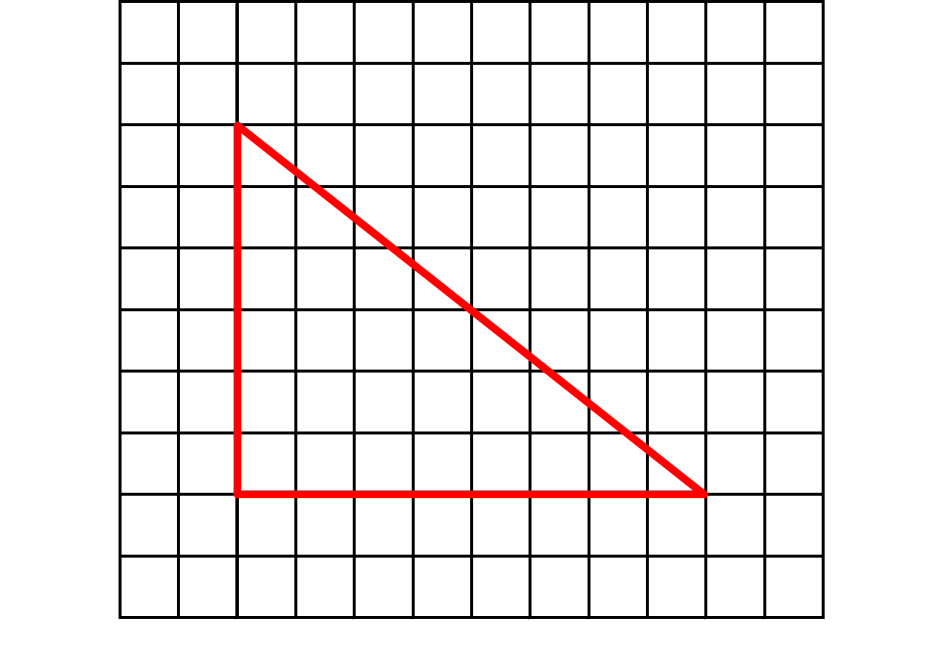 Nota: Sisi dengan panjang 6 unit          Sisi dengan panjang 8 unit          Segi tiga bersudut tegak yang lengkapK1K1N13(c)Isi padu kuboid = ATAUIsi padu kubus = Bilangan kubus = P1K1N137(a),  ,  P33(b)Jarak = = 7.1 unit (2 t.p.)P1K1N13(c)K1N1K1N148(a)N1P1K1N14(b)     ATAU          ATAU      Bilangan pelajar lelaki = = 39K1K1N13(c)RM 34.50 – 2(RM 6) = RM 22.50Bilangan anak-anak = RM 22.50  RM 4.50 = 5K1K1N139(a)Nota: mana-mana pemboleh ubahP1P1P13(b)Harga kipas P = RM 78Harga kipas Q = RM 112Harga kipas R = RM 242Harga kipas S = RM 207Nota: Harga setelah diskaun bagi 2 kipas betul          Harga setelah diskaun bagi 4 kipas betulKipas P paling murah setelah diskaun.P1P2N13(c)Sudut pedalaman poligon = N1P1K1N1410(a)Min skor = N1K1N13(b)Bergerak 3 unit ke kanan dan 2 unit ke atas   ATAU   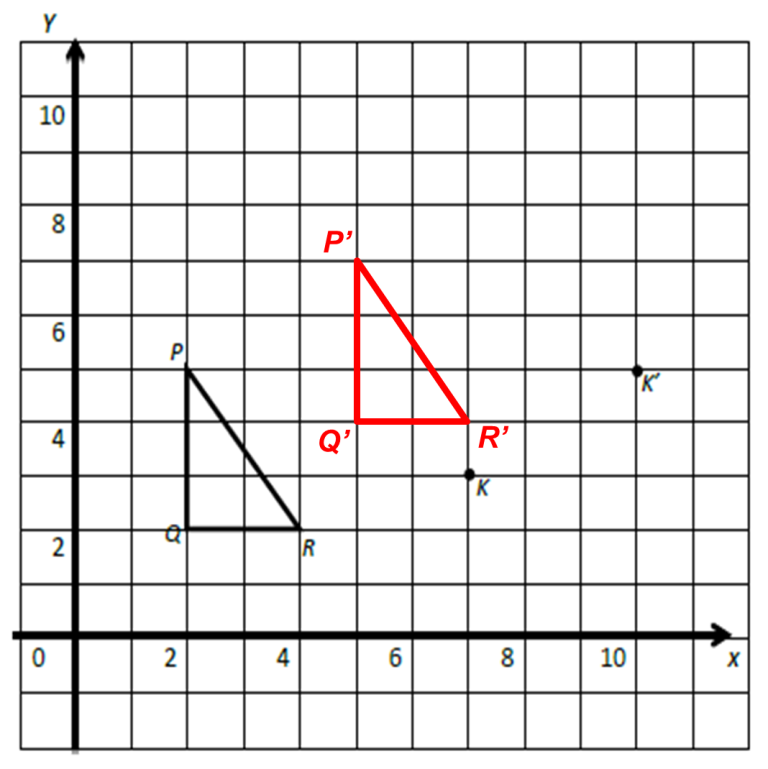 Nota: 2 titik imej yang tepatKedudukan segi tiga P’Q’R’ yang tepatN1K1N13(c)Skala pada paksi-y yang tepatSemua titik diplot dengan tepat6 titik diplot dengan tepatLengkung yang licin melalui setiap titikK1K2K1K14